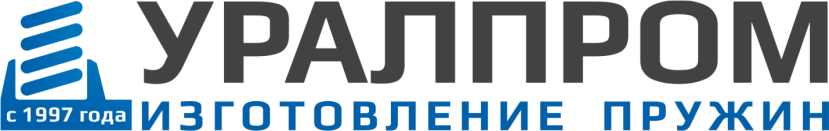 Бланк заказа пружин Заполненный бланк отправьте по адресу:  info@zakazpruzhin.ruТел. 8 (800) 222-03-81МатериалДиаметр проволоки (d), ммДиаметр наружный (D нар.), ммВысота в свободном состоянии (L0), ммКоличество рабочих витков (n), штКоличество пружин, штВаше имяТелефонEmailЯ согласен на обработку персональных данных (подпись)Комментарии к заказу